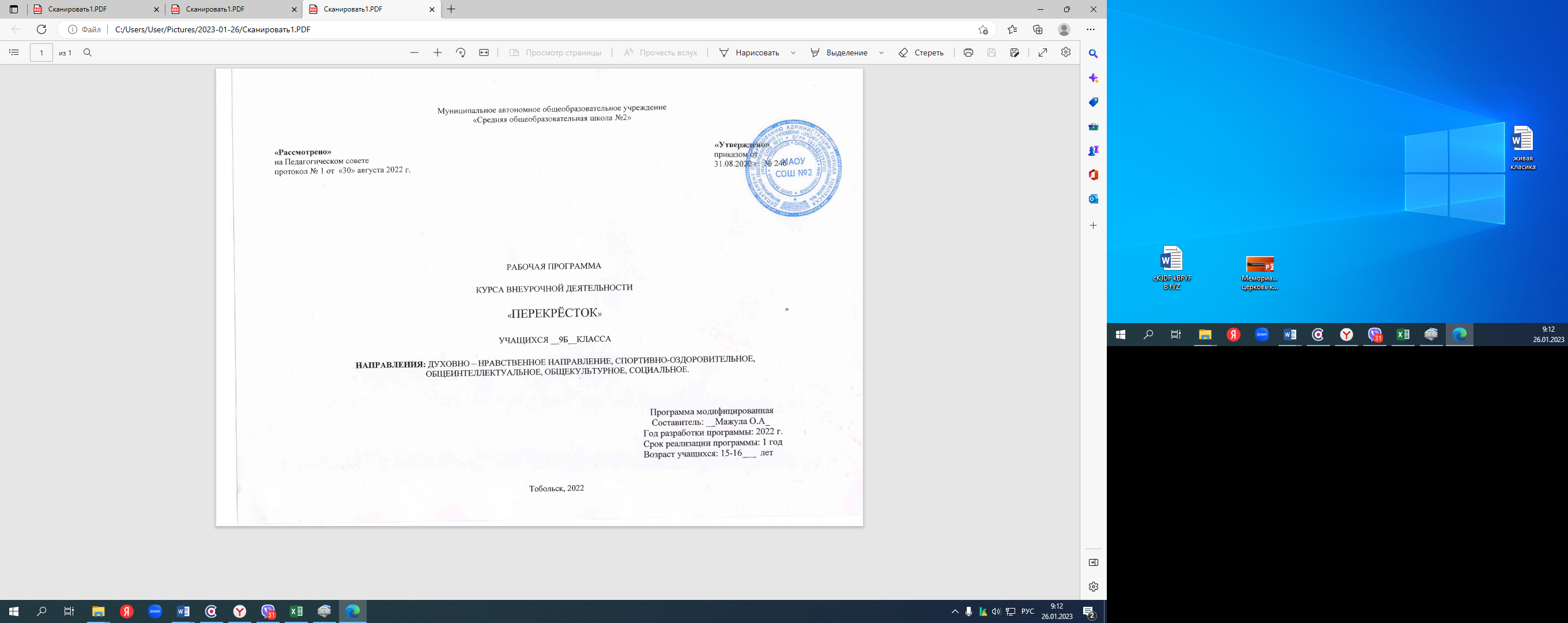 Духовно-нравственное направление. «Разговор о важном»Программа разработана с учётом возможностей её реализации для обучающихся по АООП для детей с умственной отсталостью с ОВЗ1) Результаты освоения курса внеурочной деятельности.У учащихся будут сформированы универсальные учебные действия, а именно:Личностные универсальные учебные действия:ориентация в нравственном содержании и смысле как собственных поступков, так и поступков окружающих людей; знание основных моральных норм и ориентация на их выполнение;развитие этических чувств — стыда, вины, совести как регуляторов морального поведения;эмпатия как понимание чувств других людей и сопереживание им;Учащиеся получат возможность для формирования:морального сознания на конвенциональном уровне, способности к решению моральных дилемм на основе учёта позиций партнёров в общении, ориентации на их мотивы и чувства, устойчивое следование в поведении моральным нормам и этическим требованиям;эмпатии как осознанного понимания чувств других людей и сопереживания им, выражающихся в поступках, направленных на помощь и обеспечение благополучия.Регулятивные универсальные учебные действия:принимать и сохранять учебную задачу;учитывать выделенные учителем ориентиры действия в новом учебном материале в сотрудничестве с учителем;планировать свои действия в соответствии с поставленной задачей и условиями её реализации, в том числе во внутреннем плане;адекватно воспринимать предложения и оценку учителей, товарищей, родителей и других людей;вносить необходимые коррективы в действие после его завершения на основе его оценки и учёта характера сделанных ошибок, использовать предложения и оценки для создания нового, более совершенного результата, использовать запись (фиксацию) в цифровой форме хода и результатов решения задачи, собственной звучащей речи на русском, родном и иностранном языках.Познавательные универсальные учебные действия:осуществлять поиск необходимой информации для выполнения учебных заданий с использованием учебной литературы, энциклопедий, справочников (включая электронные, цифровые), в открытом информационном пространстве, в том числе контролируемом пространстве Интернета;строить сообщения в устной и письменной форме;осуществлять анализ объектов с выделением существенных и несущественных признаков.Коммуникативные универсальные учебные действия:адекватно использовать коммуникативные, прежде всего речевые, средства для решения различных коммуникативных задач, строить монологическое высказывание, владеть диалогической формой коммуникации;допускать возможность существования у людей различных точек зрения, в том числе не совпадающих с его собственной, и ориентироваться на позицию партнёра в общении и взаимодействии;учитывать разные мнения и стремиться к координации различных позиций в сотрудничестве;формулировать собственное мнение и позицию;договариваться и приходить к общему решению в совместной деятельности, в том числе в ситуации столкновения интересов;2) Содержание курса внеурочной деятельности с указанием форм организации и видов деятельности.В соответствии с программой в духовно-нравственном направлении создаются условия для получения образования всеми обучающимися, в   том числе одаренными детьми, детьми с ограниченными возможностями здоровья и инвалидами.Раздел 1: Культура общения (5 часов)Культура общения в современной семье. О терпимости к ближним. Культура спора. Этикетные ситуации. В мире мудрых мыслей.Раздел 2: Самовоспитание (4 часа)Самовоспитание. Определение цели и составление плана самовоспитания на неделю. Как я работаю над собой. О терпении. Конец каждого дела обдумай перед началом. «Ты памятью свой разум озари. И день, минувший весь пересмотри».Раздел 3: Общечеловеческие нормы нравственности (4 часа)Совесть - основа нравственности. Чем ты сильнее, тем будь добрее. Досадно мне, что слово честь забыто. Россияне о любви к Родине. Твоя малая родина. Мой первый друг, мой друг бесценный.Раздел 4: Искусство и нравственность (4 часа)Нравственное содержание древних мифов, былин и сказок. Отрицательные герои в литературных произведениях. Зло, как и добро, имеет своих героев. Искусство и нравственность. «Вот человек. Что скажешь ты о нём?» Формы организации внеурочной деятельности:Беседы, викторины;Коллективные творческие дела;Тренинги общенияОбсуждение, обыгрывание проблемных ситуацийРолевые игрыПросмотр и обсуждение кинофильмов, мультфильмов4.Тематическое планирование.2.Спортивно-оздоровительное направление. «Спортивные и подвижные игры»Программа разработана с учётом возможностей её реализации для обучающихся по АООП для детей с умственной отсталостью с ОВЗРезультаты освоения курса внеурочной деятельности.Личностные универсальные учебные действия:Определять и высказывать под руководством педагога самые простые общие для всех людей правила поведения при сотрудничестве (этические нормы).В предложенных педагогом ситуациях общения и сотрудничества, опираясь на общие для всех простые правила поведения, делать выбор, при поддержке других участников группы и педагога, как поступить.Развивать положительный мотив к деятельности в проблемной ситуации ("Хочу разобраться, хочу попробовать свои силы, хочу убедиться смогу ли разрешить эту ситуацию...),Формировать положительные изменения в эмоционально-волевой сфере (" Испытываю радость, удовольствие от деятельности, мне это интересно, могу усилием воли концентрировать свое внимание…"), переживание учащимися субъективного открытия: ("Я сам получил этот результат, я сам справился с этой проблемой…)Регулятивные универсальные учебные действия:Определять и формулировать цель деятельности с помощью учителя. Проговаривать последовательность действий.Учиться высказывать своё предположение (версию) на основе работы с иллюстрацией.Учиться работать по предложенному учителем плану.Учиться отличать верно выполненное задание от неверного.Учиться совместно с учителем и другими обучающимися давать эмоциональную оценку деятельности товарищей.Познавательные универсальные учебные действия:Ориентироваться в своей системе знаний: отличать новое от уже известного с помощью учителя.Добывать новые знания: находить ответы на вопросы, используя справочные источники, свой жизненный опыт и информацию, полученную от учителя. Перерабатывать полученную информацию: делать выводы в результате совместной работы всего класса.Преобразовывать информацию из одной формы в другую: составлять рассказы и задачи на основе предметных, рисунков, схематических рисунков, схем.Коммуникативные универсальные учебные действия:Донести свою позицию до других: оформлять свою мысль в устной и письменной речи (на уровне одного предложения или небольшого текста).Слушать и понимать речь других.Совместно договариваться о правилах общения и поведения и следовать им.Учиться выполнять различные роли в группе (лидера, исполнителя, критика).Содержание курса внеурочной деятельности с указанием форм организации и видов деятельности.В соответствии с программой в спортивно-оздоровительном направлении создаются условия для получения образования всеми обучающимися, в том числе одаренными детьми, детьми с ограниченными возможностями здоровья и инвалидами.Раздел 1 . Анатомия и физиология сердечно – сосудистой системы (5ч.)Анатомические особенности строения, функционирования работы сердца. Система питания сердца. Кровь. Движение крови.Формы организации: беседа, игра, дискуссияОсновные виды деятельности: Учащиеся укрепляют знания о: строении сердца, его функциях;  кругах кровообращения, их особенностях; форменных элементах крови, резус-факторе, движении по сосудам.Раздел 2. Патологии сердечно – сосудистой системы (4ч.)Возрастные изменения человека. Болезни. Врожденные пороки. Болезни сердца. Первая помощь при СС заболеваниях. Как определить фазу болезни?Формы организации: беседа, игра, дискуссияОсновные виды деятельности: Учащиеся укрепляют знания о: заболеваниях человека, методах профилактики; первой помощи при заболеваниях сердечно-сосудистой системы.Раздел 3. Факторы риска заболеваний сердечно – сосудистой системы и их устранение (22ч.) Вредные привычки как фактор риска. Алкоголь, наркотики, курение. Вредная еда.Роль факторов риска в возникновении заболеванийСбалансированное питание. Еда «живая и мертвая».  Обмен веществ. Регуляция метаболизма. Вес. Нормы веса человека для разных возрастных категорийФизическая нагрузка. Переутомляемость. Повышенная физическая нагрузка. Виды физических нагрузок. Психологическое здоровье. Релаксация. Методы релаксации. Релаксация в разных уголках мира.Формы организации: беседа, игра, дискуссия, практикаОсновные виды деятельности: Учащиеся укрепляют знания о: вредных привычках (алкоголь,наркотики, курение, вредная еда, интернет-зависимость и т.д.),как о факторах риска заболеваний сердца, головного мозга, легких. Практическое занятие по индивидуальному составлению сбалансированного меню, дискуссия о «мертвой» еде, укрепление знаний о процессах обмена веществ. Игровые занятия, совмещенные с практикой по релаксации.Итоговое занятие.Подведение итогов  «Школы здоровья»Формы организации: игра, дискуссияОсновные виды деятельности: Учащиеся подводят итог в игровой форме (квест-игра) по окончанию изучения «Школы здоровья»3) Тематическое планирование.                                        3.Общекультурное направление. «Я – гражданин России»Программа разработана с учётом возможностей её реализации для обучающихся по АООП для детей с умственной отсталостью с ОВЗРезультаты освоения курса внеурочной деятельности.Личностные универсальные учебные действия:формирование основ российской гражданской идентичности, чувства гордости за свою Родину;формирование образа мира как единого и целостного при разнообразии культур, национальностей, религий, воспитание доверия и уважения к истории и культуре всех народов;развитие самостоятельности и личной ответственности за свои поступки на основе представлений о нравственных нормах, социальной справедливости и свободе;развитие этических чувств как регуляторов морального поведения;воспитание доброжелательности и эмоционально-нравственной отзывчивости, понимания и сопереживания чувствам других людей;развитие начальных форм регуляции своих эмоциональных состояний;развитие навыков сотрудничества со взрослыми и сверстниками в различных социальных ситуациях, умений не создавать конфликтов и находить выходы из спорных ситуаций;наличие мотивации к труду, работе на результат, бережному отношению к материальным и духовным ценностям.Регулятивные универсальные учебные действия:принимать и сохранять учебную задачу;учитывать выделенные учителем ориентиры действия в новом учебном материале в сотрудничестве с учителем;планировать свои действия в соответствии с поставленной задачей и условиями её реализации, в том числе во внутреннем плане;адекватно воспринимать предложения и оценку учителей, товарищей, родителей и других людей;вносить необходимые коррективы в действие после его завершения на основе его оценки и учёта характера сделанных ошибок, использовать предложения и оценки для создания нового, более совершенного результата, использовать запись (фиксацию) в цифровой форме хода и результатов решения задачи, собственной звучащей речи на русском, родном и иностранном языках.Познавательные универсальные учебные действия:осуществлять поиск необходимой информации для выполнения учебных заданий с использованием учебной литературы, энциклопедий, справочников (включая электронные, цифровые), в открытом информационном пространстве, в том числе контролируемом пространстве Интернета;строить сообщения в устной и письменной форме;осуществлять анализ объектов с выделением существенных и несущественных признаков.Коммуникативные универсальные учебные действия:адекватно использовать коммуникативные, прежде всего речевые, средства для решения различных коммуникативных задач, строить монологическое высказывание, владеть диалогической формой коммуникации;допускать возможность существования у людей различных точек зрения, в том числе не совпадающих с его собственной, и ориентироваться на позицию партнёра в общении и взаимодействии;учитывать разные мнения и стремиться к координации различных позиций в сотрудничестве;формулировать собственное мнение и позицию;договариваться и приходить к общему решению в совместной деятельности, в том числе в ситуации столкновения интересов;Содержание курса внеурочной деятельности с указанием форм организации и видов деятельности.В соответствии с программой в общекультурном направлении создаются условия для получения образования всеми обучающимися, в том числе одаренными детьми, детьми с ограниченными возможностями здоровья и инвалидами.Раздел 1 . Мы -россиянеРаздел 2. Российская государственностьРаздел 3. Россия- демократическое государствоРаздел 4. Гражданин в экономических отношенияхРаздел 5. Современное российское обществоРаздел 6. Россия в современном мире.Формы работы: проведение викторин;экскурсии; поиск сайтов и извлечение нужной информации; проектная деятельность; разработка и проведение экскурсий по стендам; встречи с интересными людьми.Методы работы: Словесные методы: беседа, пояснение, обсуждение, дискуссия. Наглядные методы: показ иллюстративного материала (таблиц, карт, иллюстраций, зарисовок на доске), демонстрация    видеоматериалов. Практические методы: выполнение творческих заданий, тестовые задания, практическая работа с иллюстративным материалом.                                                                           3) Тематическое планирование.   4.Общеинтеллектуальное направление. «Строение человека» Программа разработана с учётом возможностей её реализации для обучающихся по АООП для детей с умственной отсталостью с ОВЗРезультаты освоения курса внеурочной деятельности.Личностные универсальные учебные действия:развитие любознательности, сообразительности при выполненииразнообразных заданий проблемного и эвристического характера;развитие внимательности, настойчивости, целеустремленности, уменияпреодолевать трудности – качеств весьма важных в практической деятельностилюбого человека;воспитание чувства справедливости, ответственности;развитие самостоятельности суждений, независимости и нестандартности мышления.Метопредметные  универсальные учебные действия:Ориентироваться в понятиях «влево», «вправо», «вверх», «вниз».Ориентироваться на точку начала движения, на числа и стрелки 1→ 1↓ и др., указывающие направление движения.Проводить линии по заданному маршруту (алгоритму).Выделять фигуру заданной формы на сложном чертеже.Анализировать расположение деталей (танов, треугольников, уголков, спичек) в исходной конструкции.Составлять фигуры из частей. Определять место заданной детали в конструкции.Выявлять закономерности в расположении деталей; составлять детали в соответствии с заданным контуром конструкции.Сопоставлять полученный (промежуточный, итоговый) результат с заданным условием.Объяснять (доказывать) выбор деталей или способа действия при заданном условии.Анализировать предложенные возможные варианты верного решения.Моделировать объёмные фигуры из различных материалов (проволока, пластилин и др.) и из развёрток.Осуществлять развернутые действия контроля и самоконтроля: сравнивать построенную конструкцию с образцом.Предметные универсальные учебные действия:Развить представление о числе и роли вычислений в человеческой практике; Сформировать практические навыки выполнения устных, письменных, инструментальных вычислений, развить вычислительную культуру;Овладеть символическим языком алгебры, выработать формально- оперативные алгебраические умения и научиться применять их к решению математических и нематематических задач;Изучить свойства и графики элементарных функций, научится использовать функционально-графические представления для описания и анализа реальных зависимостей;Развить пространственные представления и изобразительные умения, освоить основные факты и методы планиметрии познакомиться с простейшими пространственными телами и их свойствами; получить представления о статических закономерностях в реальном мире и о различных способах их изучения, об особенностях выводов и прогнозов, носящих вероятностный характер;Развить логическое мышление и речь – умения логически обосновывать суждения, проводить несложные систематизации, приводить примеры и контрпримеры, использовать различные языки математики (словесный, символический, графический) для иллюстрации, интерпретации, аргументации и доказательства;Сформировать представления об изучаемых понятиях и методах как важнейших средствах математического реальных процессов и явлений.Развить умение применять изученные понятия, результаты, методы для решения задач практического характера и задач из смежных дисциплин с использованием при необходимости справочных материалов, компьютера. А также результатом прохождения программы внеурочной деятельности.Коммуникативные универсальные учебные действия:самостоятельно организовывать учебное взаимодействие в группе (определять общие цели, договариваться друг с другом и т.д.);отстаивая свою точку зрения, приводить аргументы, подтверждая их фактами;учиться критично относиться к своему мнению, с достоинством признавать ошибочность своего мнения (если оно таково) и корректировать его; понимая позицию другого, различать в его речи: мнение (точку зрения), доказательство (аргументы), факты; гипотезы, аксиомы, теории;уметь взглянуть на ситуацию с иной позиции и договариваться с людьми иных позиций. В соответствии с программой в общеинтеллектуального направлении создаются условия для получения образования всеми обучающимися, в том числе одаренными детьми, детьми с ограниченными возможностями здоровья и инвалидами.Содержание данной программы согласовано с содержанием программ по психологии, педагогике, математике. Необходимо, чтобы занятия курса побуждали к активной мыслительной деятельности, учили наблюдать понимать, осмысливать причинно-следственные связи между деятельностью человека и наукой, тем самым вырабатывать собственное отношение к окружающему миру.Теоретические и практические занятия способствуют развитию устной коммуникативной и речевой компетенции учащихся, умениям:вести устный диалог на заданную тему;участвовать в обсуждении решения задач;Вместе с тем, очевидно, что курс «  Строение человека»» в основной школе требует к себе самого серьёзного внимания.В основе построения внеурочной деятельности лежит идея гуманизации обучения, соответствующая современным представлениям о целях школьного образования и уделяющая особое внимание личности ученика, его интересам и способностям. Предлагаемый курс позволяет обеспечить формирование, как предметных умений, так и универсальных учебных действий школьников, а также способствует достижению определённых во ФГОС личностных результатов, которые в дальнейшем позволят учащимся применять полученные знания и умения для решения различных жизненных задач. Ценностными ориентирами содержания данного курса являются:– формирование умения рассуждать как компонента логической грамотности; освоение эвристических приемов рассуждений;– формирование интеллектуальных умений, связанных с выбором стратегии решения, анализом ситуации, сопоставлением данных;– развитие познавательной активности и самостоятельности учащихся;– формирование способностей наблюдать, сравнивать, обобщать, находитьпростейшие закономерности, использовать догадку, строить и проверятьпростейшие гипотезы;– формирование пространственных представлений и пространственноговоображения;– привлечение учащихся к обмену информацией в ходе свободного общения на занятиях.Учитывая психологические особенности данной возрастной группы, акцент перемещается от групповых форм работы к индивидуальным. Способы общения детей друг с другом носит дискуссионный характер.Содержание курса 9 класса:Введение - 1часБиология как наука. Значение биологии для медицины, сельского хозяйства и других отраслей хозяйства.Учение о клетке - 6ч.Методы научного познания. Признаки живых организмов. Уровни организации живой природы... Клетка - элементарная живая система, основная структурная и функциональная единица растительных и животных организмов. Клеточная теория. Многообразие клеток. Химическая организация клетки. Строение и функции клетки.Клетка – генетическая единица живого. Деление клетки. Митоз. Мейоз.Генетика, основные   закономерности   наследственности   и изменчивости.Разнообразие живой природы. Бактерии и Грибы -1ч.Разнообразие живой природы. Усложнение растений в процессе эволюции –  8ч.Общая характеристика прокариот. Общая характеристика грибов. Бактерии и грибы – разрушители органического вещества.Растения. Строение, жизнедеятельность, размножение цветковых растений. Половое и бесполое размножение.Многообразие   растений. Основные отделы растений. Низшие растения. Водоросли. Роль водорослей в экосистемах.Многообразие растений Основные отделы растений. Высшие споровые растения. Роль мхов и папоротников в экосистемах.Семенные растения. Характеристика   Голосеменных. Многообразие, роль в экосистемах. Характеристика Покрытосеменных. Классификация, основные признаки семейств.Растение – целостный организм. Вегетативные и генеративные органы.Размножение половое и бесполое.Разнообразие живой природы.  Многообразие животных – результат эволюции -  6ч.Одноклеточные и многоклеточные организмы. Основные типы Беспозвоночных. Общая характеристика, значение в природе и жизни человека.Хордовые животные. Основные классы. Общая характеристика, значение в природе и жизни человека. Пойкилотермные и гомойотермные организмы. Классы Рыбы, Земноводные, Пресмыкающиеся, Птицы, Млекопитающие.  Развитие животного мира на Земле.Организм человека и его здоровье – 9ч.Человек. Ткани. Органы и системы органов: пищеварения, дыхания, выделения.Органы и системы органов: опорно-двигательная, кровообращения.Внутренняя среда организма. Иммунитет. Обмен веществ. Нервная и эндокринная системы. Нейрогуморальная регуляция. Связь и окружающей среды. Анализаторы, строение, функции.Взаимоотношения организмов и окружающей среды – 2ч.Эволюционное учение Ч. Дарвина. Движущие силы эволюции.  Экологические факторы. Взаимоотношения организмов. Экологические факторы, влияние их на организмы. Экосистема, ее компоненты. Цепи питания. Разнообразие и развитие экосистем. Агроэкосистемы. Биосфера. Учение о биосфере В. И. Вернадского.  Круговорот веществ в биосфере. Глобальные изменения в биосфере                                                                                                3) Тематическое планирование. Социальное направление. «Путевка в жизнь»Программа разработана с учётом возможностей её реализации для обучающихся по АООП для детей с умственной отсталостью с ОВЗ1) Результаты освоения курса внеурочной деятельности.У учащихся будут сформированы универсальные учебные действия, а именно:Личностные универсальные учебные действия:непрерывное духовно-нравственное развитие, реализация творческого потенциала в социально ориентированной, общественно-полезной деятельности на основе традиционных нравственных установок и моральных норм, непрерывного образования, самовоспитания; воспитание уважительного отношение к труду, интерес к профессиям, желание овладеть какой-либо профессиональной деятельностью;формирование поведенческих навыков трудовой деятельности, ответственность, дисциплинированность, самостоятельность в труде.Учащийся получит возможность для формирования:целостного мировоззрения, соответствующего современному уровню развития науки и общественной практики, учитывающего социальное, культурное, языковое, духовное многообразие современного мира;осознанного, уважительного и доброжелательного отношения к другому человеку, его мнению, мировоззрению,  качеств, которыми должен обладать творчески мыслящий человек; навыков работы в группе, использования уже полученных знаний на решение нестандартных задач, работы с доступными книгами, справочниками и освоения новых видов деятельности, структурирования ранее полученных знаний,определения своего профессионального выбора; знаний о специфике современного рынка труда и его развитии; адекватных представлений о себе и своём профессиональном соответствии; готовности подростков к социально-профессиональному самоопределению; знания о производственной деятельности людей, о технике; получения информации о мире профессий;выборе своей траектории развития; научиться выбирать профессию.раскрытия психологических особенностей своей личности;выявления своих способностей и профессиональных интересов;определения соответствия выбранной профессии своим способностям, личностным особенностям и запросам рынка труда; работать с профессиограммами;ориентироваться в типах и подтипах профессий.Регулятивные универсальные учебные действия:принимать и сохранять учебную задачу;учитывать выделенные учителем ориентиры действия в новом учебном материале в сотрудничестве с учителем;планировать свои действия в соответствии с поставленной задачей и условиями её реализации, в том числе во внутреннем плане;адекватно воспринимать предложения и оценку учителей, товарищей, родителей и других людей;вносить необходимые коррективы в действие после его завершения на основе его оценки и учёта характера сделанных ошибок, использовать предложения и оценки для создания нового, более совершенного результата, использовать запись (фиксацию) в цифровой форме хода и результатов решения задачи, собственной звучащей речи на русском, родном и иностранном языках.Познавательные универсальные учебные действия:осуществлять поиск необходимой информации для выполнения учебных заданий с использованием учебной литературы, энциклопедий, справочников (включая электронные, цифровые), в открытом информационном пространстве, в том числе контролируемом пространстве Интернета;строить сообщения в устной и письменной форме;осуществлять анализ объектов с выделением существенных и несущественных признаков.Коммуникативные универсальные учебные действия:адекватно использовать коммуникативные, прежде всего речевые, средства для решения различных коммуникативных задач, строить монологическое высказывание, владеть диалогической формой коммуникации;допускать возможность существования у людей различных точек зрения, в том числе не совпадающих с его собственной, и ориентироваться на позицию партнёра в общении и взаимодействии;учитывать разные мнения и стремиться к координации различных позиций в сотрудничестве;формулировать собственное мнение и позицию;договариваться и приходить к общему решению в совместной деятельности, в том числе в ситуации столкновения интересов;2) Содержание курса внеурочной деятельности с указанием форм организации и видов деятельности.В соответствии с программой социального направления создаются условия для получения образования всеми обучающимися, в   том числе одаренными детьми, детьми с ограниченными возможностями здоровья и инвалидами.Раздел 1: ВедениеРаздел 2: Познавательные процессы и способности личности.Раздел 3: Психология личности.Раздел 4: Мир профессий.Раздел 5: Профессиональное самоопределение.Раздел 6: Подготовка к будущей карьере. Формы организации внеурочной деятельности:Беседы, викторины;Коллективные творческие дела;Тренинги общенияОбсуждение, обыгрывание проблемных ситуацийРолевые игрыПросмотр и обсуждение кинофильмов, мультфильмов                                                                                                  3) Тематическое планирование.№п п\пФорма, тема занятияВиды деятельностиДатапроведения занятия1День знаний (интеллектуальный марафон)Эвристическая беседа05.09.20222Родина –души моей родинка (работа с интерактивной картой)Занятие-обсуждение12.09.20223Земля-это колыбель разума, но нельзя вечно житеь в колыбели… (работа с интерактивной звездной картой)Эвристическая беседа19.09.20224Что мы музыкой зовем (музыкальный конкурс талантов)Эвристическая беседа26.09.20225С любовью в сердце достойная жизнь людей старшего поколения в наших руках (социальная реклама)Проблемно – ценностное общение03.09.20226Ежедневный подвиг учителя (мини-сочинение)Проблемно – ценностное общение10.10.20227Образ отца в отечественной литературе (литературная гостиная)Проблемно – ценностное общение17.10.20228Счастлив тот кто счастлив у себя дома Познавательная деятельность24.10.20229Мы -  одна страна ! (работа с интерактивной картой)Проблемно – ценностное общение07.11.202210Языки и культура народов России: единство в разнообразии (литературная гостиная)Проблемно – ценностное общение14.11.202211О руки наших матерей (конкурс стихов)Проблемно – ценностное общение21.11.202212Двуглавый орел: история легендарного герба (обсуждение видеоматериалов)Познавательная деятельность05.11.202213Жить –значит действовать (проблемная дискуссия)Проблемно – ценностное общение12.12.202214Герои мирной жизни (встреча с героями нашего времени)Проблемно – ценностное общение19.12.202215Конституция – основа правопорядка (деловая игра)Досугово–развлекательная деятельность26.12.202216Полет мечты (групповое обсуждение)Познавательная деятельность16.01.202317«Дарит искры волшебства светлый праздник Рождества» (музыкальная гостиная)Игровая деятельность23.01.202318«Никто не забыт и ничто не забыто» (работа с историческими документами)Познавательная деятельность30.01.202319С чего же начинается театр? (к юбилею К.С. Станиславского посвящается) (анализ биографии театрального деятеля)Познавательная деятельность06.02.202320«Может собственных Платонов и быстрых разумом Невтонов российская земля рождать…» (интеллектуальный марафон)Познавательная деятельность13.02.202321Россия в мире (работа с интерактивной картой)Проблемно – ценностное общение20.02.202322Идут российские войска (обсуждение видеоматериалов)Проблемно – ценностное общение27.02.202323«Я знаю, что все женщины прекрасны…» (конкурс стихов)Проблемно – ценностное общение06.03.202324Гимн России (работа с текстом)Проблемно – ценностное общение13.03.202325Крым на карте России (работа с интерактивной картой)Познавательная деятельность20.03.202326Искусство и псевдоискусство (творческая лаборатория)ПроПроблемно – ценностное общение03.04.202327Он сказал: «Поехали» (обсуждение видеоматериалов)Познавательная деятельность10.04202328Без срока давности (работа с историческими документами)Проблемно – ценностное общение17.04.202329«Зелёные привычки»: сохраним планету для будущих поколений (фестиваль идей)Досугово–развлекательная деятельность24.04/202330История дня труда (встреча с людьми разных профессий)Досугово–развлекательная деятельность08.05.02331Русские писатели и поэты о войне (литературная гостиная)Познавательная деятельность15.05. 202332День детских общественных организаций (социальная реклама)Познавательная деятельность22.05.202333Перед нами все двери открыты (творческий флэшмоб)Досугово–развлекательная деятельность29.05.2023№п п\пФорма, тема занятияВиды деятельностиДатапроведения занятия1Строение сердца. Конференция. ЛекторийПознавательная деятельность02.09.20222Система питания сердца. Склет.Познавательная деятельность09.09.20223Работа сердца. Круглый столПознавательная деятельность16.09.20224Движение крови по сосудам. ДокладПознавательная деятельность23.09.20225Возрастные изменения структуры и физиологии сердечно – сосудистой системы. Круглый столПроблемно – ценностное общение07.10.20226Врожденные пороки. ДокладПознавательная деятельность14.10.20227Атеросклероз. Инфаркт. Лекторий21.10.20228Гипертония, ишемическая болезнь сердца. ЛекторийПознавательная деятельность28.10.20229Первая помощь при сердечных приступах  гипертонических кризах. ДокладТрудовая деятельность11.11.202210Роль факторов риска в возникновении сердечно – сосудистых заболеваний. ДокладПознавательная деятельность18.11.202211Курение – важный фактор риска. БеседаПроблемно – ценностное общение25.11.202212Алкоголь и наркотические вещества. ИсследованиеПроблемно – ценностное общение02.12.202213Вред алкоголя, наркотиков. ПроектПроблемно – ценностное общение09.12.202214Здоровое питание. КонкурсПроблемно – ценностное общение16.12.202215Избыточная масса тела. ПрактикумПроблемно – ценностное общение23.12.202216Диеты, здоровое питание, измерение массы телаПроблемно – ценностное общение30.12.202217Нервная и приоральная регуляция обмена веществ ЛекторийПознавательная деятельность13.01.202318П/р «Рациональное и здоровое питание» (составление меню)Трудовая деятельность20.01.202319Оздоровительное питание Проблемно – ценностное общение27.01.202320Избыточное потребление соли – фактор рискаПроблемно – ценностное общение03.02.202321Экологически чистое питание. ЛекторийПроблемно – ценностное общение10.02.202322Оптимальная физическая нагрузка – фактор тренировки сердечно – сосудистой системыПознавательная деятельность17.02.202323Практикум по отработке норм оптимальных нагрузок на сердечно – сосудистую систему. ИграДосугово–развлекательная деятельность24.02.202324Гиподинамия как фактор риска. Круглый столПознавательная деятельность03.03. 202325Утренняя зарядка, бег, гимнастика, плавание. Турнир. СлетСпортивно-оздоровительная деятельность10.03.202326Практическое занятие по бегу, измерение пульса. СекцияИгровая деятельность17.03.202327Экскурсия в лес. Туристический слетТуристско-краеведческая деятельность07.04.202328Утомление, стрессы и их влияние на СССПознавательная деятельность14.04.202329Методы снятия стресса. Круглый столПознавательная деятельность21.04. 202330Дыхательная гимнастика – метод предупреждения и лечения СС заболеванийПознавательная деятельность            28.04.202331-32Практикум по дыхательной гимнастике. Экскурсия в лес. ТурнирТуристско-краеведческая деятельность05.05.202333Психологические методы разрешения конфликтов. КонференцияПроблемно – ценностное общение19.05.202334Итоговое занятие. ИграДосугово – развлекательная деятельность26.05.2023№п п\пФорма, тема занятияВиды деятельностиДатапроведения занятия1Граждане России – россияне.Познавательная деятельность08.09.20222-3Россия – многонациональное государство.Познавательная деятельность15.09.20224-5Особенности территориального устройства страны.Познавательная деятельность06.10.20226-7Традиции, обычаи, праздники народов России.Познавательная деятельность27.10.20228-9Малая Родина в составе России.Проблемно – ценностное общение10.11.202210-11Россия – Родина моя.Познавательная деятельность17.11.202212-13Государство на страже закона, прав и свобод гражданПознавательная деятельность24.11.202214-15Органы власти в России. Ветви властиПознавательная деятельность01.12.202216-17Власть и политикаПознавательная деятельность29.12.202218-19Демократия – власть народа: история и современность.Проблемно – ценностное общение12.01.202320Государство в экономической жизни людейПроблемно – ценностное общение26.01.202321Гражданский кодекс РФ.Проблемно – ценностное общение202322-23Занятость и трудоустройство в современной РоссииПроблемно – ценностное общение02.02.202324-25Роль банков в экономике.Проблемно – ценностное общение16.02.202326Налоговая политика государстваПознавательная деятельность02.03.202327-28Современное российское общество и тенденции его развитияПознавательная деятельность16.03.202329Научные открытия и технические достиженияПроблемно – ценностное общение06.04.202331-32Многообразие религиозных конфессийПроблемно – ценностное общение27.04.202333Экологические проекты в России и миреПроблемно – ценностное общение04.04202334Может ли человечество жить без войн. Подведение итогов.Познавательная деятельность18.04.2023№п п\пФорма, тема занятияВиды деятельностиДатапроведения занятия1 Биология как наука. Методы научного познания.Познавательная деятельность07.09.20222Признаки и уровни организации живой природыПознавательная деятельность14.09.20223Клеточная теория. Многообразие клетокПознавательная деятельность21.09.20224-5Структурно - функциональная организация клетки.Познавательная деятельность28.09. 20226-7Клетка – генетическая единица живого. Деление клетки: митоз, мейоз.Проблемно – ценностное общение05.10. 20228-9Воспроизведение организмов. Онтогенез.Познавательная деятельность12.10. 202210-11Закономерности наследственности и изменчивости.Познавательная деятельность19.10. 202212-13Бактерии и грибы – разрушители органического вещества.Познавательная деятельность26.10. 202214-15Царство Растений. Общие признаки. Строение, жизнедеятельностьТрудовая деятельность09.11.202216Растение – целостный организм. Вегетативные органыПознавательная деятельность30.11.202217-18Репродуктивные органы растения. Цветок, плод, семя.Проблемно – ценностное общение 07.12.202219Размножение растений.Половое и бесполоеПроблемно – ценностное общение14.12.202220Многообразие растений. Низшие растения. ВодорослиПроблемно – ценностное общение28.12.202221Высшие растения. Моховидные. ПапоротниковидныеПроблемно – ценностное общение11.01.202322Покрытосеменные. Классификация покрытосеменных.Проблемно – ценностное общение18.01.202323Основные признаки семействПознавательная деятельность25.11.202324Разнообразие живой природы. Бактерии и ГрибыТрудовая деятельность01.02.202325Усложнение растений в процесе эволюцииПроблемно – ценностное общение08.02.202326Сходство и отличия между человеком и животными.Проблемно – ценностное общение22.02.202327Человек. Пищеварительная система.Познавательная деятельность01.03.202328Органы дыхания.Трудовая деятельность15.03.202329Органы выделения, эндокринная система.Проблемно – ценностное общение22.03.202330Человек. Опорно-двигательная система.Проблемно – ценностное общениеАпрель 202331Человек.Сердечно-сосудистая система.Проблемно – ценностное общение05.05.202332Человек. Нервная и эндокринная системы.Познавательная деятельность26.05.202333Анализаторы. Строение, функции, гигиенаДосугово–развлекательная деятельность03.05.202334Приемы оказания первой помощи.Познавательная деятельность14.05.2023№п п\пФорма, тема занятияВиды деятельностиДатапроведения занятия1 Введение. Цели и задачи курса. Выбор профессии в жизни человека.Эвристическая беседа06.09.20222Основные проблемы, возникающие при выборе профессии.  Основные элементы структуры личного профессионального плана.Занятие-обсуждение13.09.20223 Память, виды памяти.  Тестирование «Память»Эвристическая беседа20.09.20224Внимание, виды внимания, качества внимания.Эвристическая беседа27.09.20225Ощущение. Восприятие. Представление. Воображение. Тестирование «Социально-эмоциональные способности»Проблемно – ценностное общение04.10.20226Мышление. Виды мышления. Логическое мышление. Тестирование «Логическое мышление.» Тестирование « Пространственное мышление»Проблемно – ценностное общение11.10.20227 Особенности интеллектуальной сферы. Типы интеллекта. Способности, виды способностей.Проблемно – ценностное общение18.10.20228 Условиями развития способностей. Тестирование «Математические способности». Тестирование «Конструкторские способности»Познавательная деятельность25.10.20229 Типы нервной системы и их различия. Определение своего типа нервной системы.Проблемно – ценностное общение08.11.202210 Темперамент и его типы. Определение своего типа темперамента. Тест-опросник Г.Айзенка.Трудовая деятельность15.11.202211Характер. Формы проявления характераПроблемно – ценностное общение29.11.202212Самооценка, уровень самооценки. Самоопределение.Досугово–развлекательная деятельность06.12.202213 Профессиональное самоопределение.Досугово–развлекательная деятельность13.12.202214 Смысл и цель жизни человека. Мотивационная сфера личности.Познавательная деятельность20.12.202215 Потребности, их виды.Познавательная деятельность27.12.202216Общение. Деловое общение.Познавательная деятельность17.01.202217Конфликт. Виды конфликтов. Способы разрешения конфликтов.Игровая деятельность24.01.202318 Профессия, специальность, специализация, квалификация.Познавательная деятельность31.01.202319Характер, процесс и условия труда. Классификация  профессий.Проблемно – ценностное общение07.02.202320Подтипы профессий.  Характеристика содержания деятельности подтипов.  Профессионально важные качества (ПВК).Досугово–развлекательная деятельность14.02.202321 Этапы профессионального самоопределения. Определение тип своей будущей профессии.Проблемно – ценностное общение          21.02.202322 Матрица выбора профессии. Формула профессии , профессиограммаПроблемно – ценностное общение28.02.202323 Тестирование « Какой ты программист» .Тестирование « Какой ты предприниматель».Проблемно – ценностное общение07.03.202324 Тестирование «Что я знаю о профессии: кондитерское дело» Тестирование «Что я знаю о профессии: туризм»Проблемно – ценностное общение14.03.202325Тестирование «Что я знаю о профессии: маркетинг»Познавательная деятельность21.03.202326 Тестирование «Что я знаю о профессии: парикмахерское искусство». Тестирование «Что я знаю о профессии: ресторанный сервис»ПроПроблемно – ценностное общение04.04.202327Склонности, интересы и мотивы в профессиональном выборе («хочу»).Трудовая деятельность11.04.202328Возможности личности в профессиональной деятельности («могу»).Проблемно – ценностное общение18.04.202329Специальные способности. Профпригодность. Понятие компенсации способностей.Досугово–развлекательная деятельность25.04.202330Рынок труда. Потребности рынка труда в кадрах («надо»). «Выбираю»: выбор профессии на основе самооценки и анализа составляющих «хочу» - «могу» - «надо».Досугово–развлекательная деятельность02.05.202331Понятие карьеры. Виды карьеры Построение карьеры по вертикали и горизонтали.Познавательная деятельность16.05.202332Необходимость постоянного самообразования и профессионального совершенствования. Построение личного профессионального плана.Познавательная деятельность23.05.202333Итоговое тестирование.            30.05.2023